Załącznik nr 7 do SWZ - Opis przedmiotu zamówieniaPrzedmiotem zamówienia jest ubezpieczenie mienia i odpowiedzialności Zamawiającego w zakresie:Część nr I:Ubezpieczenia mienia od wszystkich ryzyk,Ubezpieczenia sprzętu elektronicznego od wszystkich ryzyk,Ubezpieczenia odpowiedzialności cywilnej,Ubezpieczenia następstw nieszczęśliwych wypadków.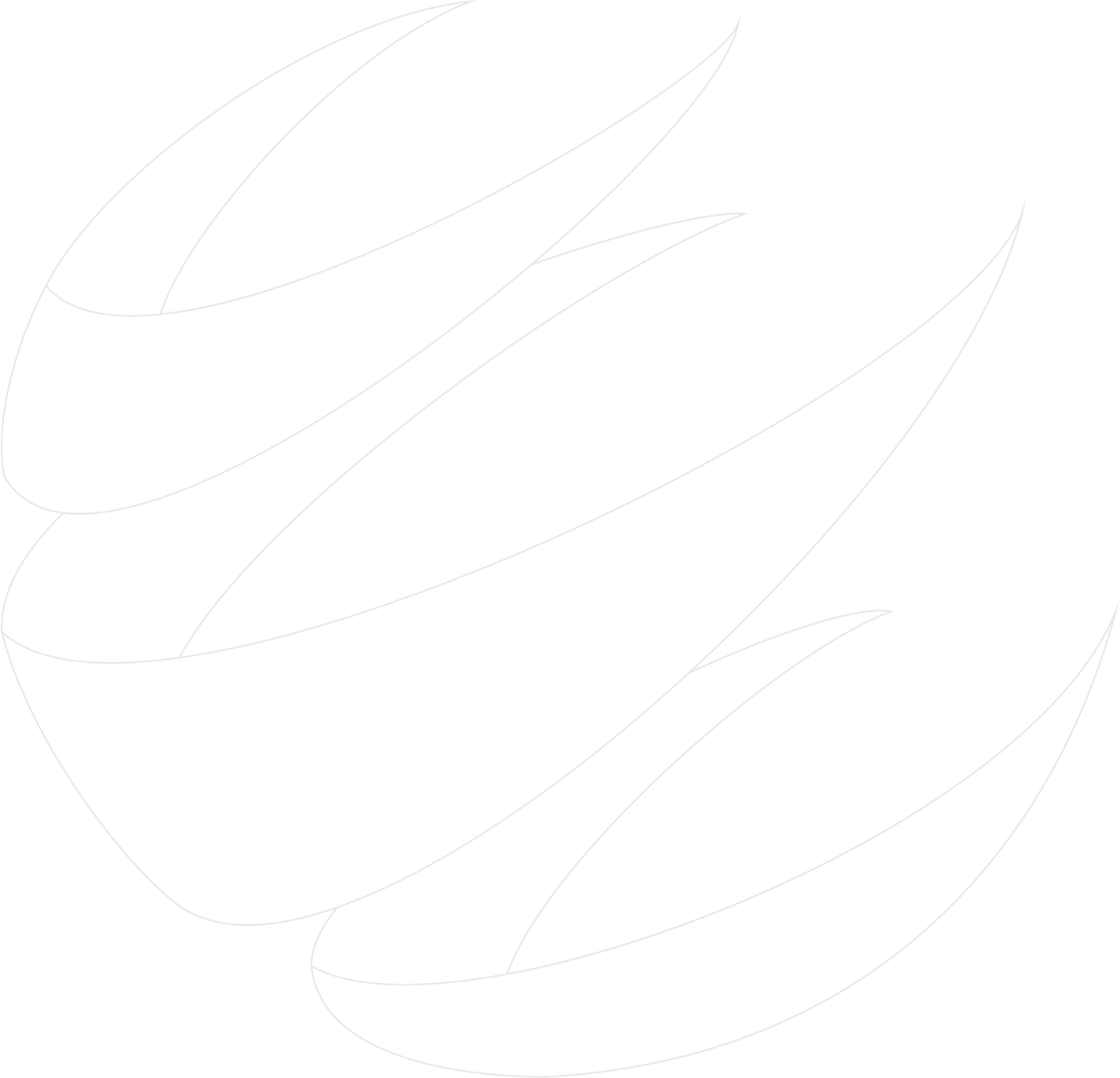 Część nr II:Ubezpieczenia komunikacyjne (OC, NNW, AC/KR, ASS).Wykonawca może złożyć ofertę na jedną dowolnie wybraną przez siebie część zamówienia lub na wszystkie części.Zamówienie obejmuje ubezpieczenie odpowiedzialności cywilnej i mienia zamawiającego będącego w posiadaniu następujących jednostek organizacyjnych:Urząd Miejski w Raciążu, Plac A. Mickiewicza 17, 09 - 140 Raciąż, REGON: 000528511,Szkoła Podstawowa w Raciążu, ul. Kilińskiego 62B, 09-140 Raciąż, REGON: 141015009,Miejskie Centrum Kultury, Sportu i Rekreacji im. Ryszarda Kaczorowskiego w Raciążu, ul. Parkowa 14, 09-140 Raciąż, REGON: 000287303,Miejskie Przedszkole w Raciążu, 09-140 Raciąż, ul. Nadrzeczna 3, Regon: 141014961,Miejski Ośrodek Pomocy Społecznej w Raciążu, ul. Kilińskiego 21, 09 - 140 Raciąż, REGON: 130231345Gmina Miasto Raciąż, Plac A. Mickiewicza 17, 09-140 Raciąż, Regon: 130377853.Jednostki i członkowie OSP z terenu Gminy Miasta Raciąż. Miejsca ubezpieczenia: Wskazane wyżej siedziby jednostek organizacyjnych zamawiającego oraz inne lokalizacje wskazane w wykazach budynków (załącznik 8A każdej jednostki) i miejsca na terenie RP w których znajduje się ubezpieczone mienie lub ubezpieczony prowadzi swoją działalność.Okres ubezpieczenia: Okres ubezpieczenia, na jaki zostanie zawarta umowa w wyniku przeprowadzenia niniejszego postępowania, będzie obejmował okres:Część nr I: 36 miesięcy tj.: od 15.05.2024 r. do 14.05.2027 r.Polisy zostaną wystawione na okres ubezpieczenia: - dla ubezpieczeń majątkowych: od 15.05.2024 r. do 14.05.2027 r. (trzy okresy roczne),Część nr II: 36 miesięcy tj.: od 15.05.2024 r. do 14.05.2027 r.- dla ubezpieczeń komunikacyjnych trzy okresy liczone indywidualnie dla danego pojazdu 
i ryzyka. Okres ubezpieczenia poszczególnych pojazdów został wskazany w załączniku zawierającym wykaz pojazdów (załącznik 8.1D, 8.3D). Wyrównanie okresów ubezpieczenia nastąpi w pierwszym okresie ubezpieczenia. Sposób płatności składki: Część nr I:I rata w wysokości …………………………. płatna przelewem do 10.06.2024 r.,II rata w wysokości …………………………. płatna przelewem do 10.06.2025 r.III rata w wysokości …………………………. płatna przelewem do 10.06.2026 r.Część nr II:I rata w wysokości …………………………. płatna przelewem do 10.06.2024 r.,II rata w wysokości …………………………. płatna przelewem do 10.06.2025 r.III rata w wysokości …………………………. płatna przelewem do 10.06.2026 r.Klauzule dodatkowe rozszerzające zakres ochrony oraz wymagania dotyczące franszyz i udziałów własnych w szkodzieKlauzule obligatoryjne oznaczone:- dla części I numerami 1 – 19 - dla części II numerami 1 – 6stanowią integralny element zamówienia. Brak ich akceptacji będzie podstawą odrzucenia oferty jako niezgodnej z przedmiotem zamówenia.Część nr I:Klauzula reprezentantów – z zachowaniem pozostałych, niezmienionych niniejszą klauzulą, postanowień ogólnych warunków ubezpieczenia strony uzgodniły, że Zakład Ubezpieczeń jest wolny od odpowiedzialności za szkody powstałe wskutek winy umyślnej lub rażącego niedbalstwa reprezentantów ubezpieczającego. Dla celów niniejszej umowy za reprezentantów ubezpieczającego uważa się osoby lub organ wieloosobowy (Zarząd, Dyrekcje), które zgodnie z obowiązującymi przepisami lub statutem uprawnione są do zarządzania ubezpieczoną jednostką. Za szkody powstałe z winy umyślnej lub rażącego niedbalstwa osób nie będących reprezentantami ubezpieczonego zakład ubezpieczeń ponosi odpowiedzialność. Dotyczy ubezpieczenia mienia od wszystkich ryzyk oraz sprzętu elektronicznego od wszystkich ryzyk. Klauzula obligatoryjna.Klauzula przepięcia – rozszerza się ochronę ubezpieczeniową o szkody powstałe bezpośrednio lub pośrednio w wyniku wyładowania atmosferycznego (w szczególności spowodowane uderzeniem pioruna w instalacjach elektrycznych i sieciach energetycznych) oraz szkody wynikłe z niewłaściwych parametrów prądu elektrycznego (zmiana w napięciu lub natężeniu) w ubezpieczeniu od ognia innych zdarzeń losowych do limitu 100.000,00 zł. Jednocześnie przedstawiona definicja przepięcia będzie miała zastosowanie do każdej szkody, której przyczyną będzie przepięcie. (tj. do ubezpieczenia sprzętu elektronicznego od szkód materialnych). Dotyczy ubezpieczenia mienia od wszystkich ryzyk oraz sprzętu elektronicznego od wszystkich ryzyk. Klauzula obligatoryjna.Klauzula przewłaszczenia mienia – ochrona ubezpieczeniowa zostaje zachowana pomimo przeniesienia własności ubezpieczonego mienia celem zabezpieczenia na bank lub inną instytucję jak również w sytuacji ponownego przeniesienia własności na zamawiającego. Dotyczy ubezpieczenia mienia od wszystkich ryzyk oraz sprzętu elektronicznego od wszystkich ryzyk. Klauzula obligatoryjna.Klauzula płatności rat – w przypadku wypłaty odszkodowania, Ubezpieczyciel nie jest uprawniony do potrącenia z kwoty odszkodowania rat jeszcze nie wymagalnych; jeżeli zapłata należnej Ubezpieczycielowi składki dokonywana jest w formie przelewu bankowego lub przekazu pocztowego, za datę opłacenia składki uważa się dzień złożenia w banku lub urzędzie pocztowym zlecenia płatniczego na rachunek Ubezpieczyciela. Dotyczy wszystkich ryzyk. Klauzula obligatoryjna.Klauzula rozstrzygania sporów – spory wynikające z umów ubezpieczenia rozpatrują sądy właściwe dla siedziby ubezpieczającego. Dotyczy wszystkich ubezpieczeń będących przedmiotem postępowania. Klauzula obligatoryjna.Klauzula likwidacyjna w sprzęcie elektronicznym - odszkodowanie wypłacane jest w wartości odtworzenia (maksymalnie do wysokości przyjętej sumy ubezpieczenia danego środka), rozumianej jako wartość zastąpienia ubezpieczonego sprzętu przez fabrycznie nowy, dostępny na rynku, możliwie jak najbardziej zbliżony parametrami jakości i wydajności do sprzętu zniszczonego, z uwzględnieniem kosztów transportu, demontażu i montażu oraz opłat celnych i innych tego typu należności, niezależnie od wieku i stopnia umorzenia sprzętu. Dotyczy ubezpieczenia sprzętu elektronicznego od wszystkich ryzyk. Klauzula obligatoryjna.Klauzula automatycznego pokrycia w środkach trwałych i wyposażeniu - ochroną ubezpieczeniową zostają objęte środki trwałe i wyposażenie oraz dodatki i ulepszenia w zgłoszonych do ubezpieczenia środkach trwałych i wyposażeniu, w których posiadanie wejdzie ubezpieczony podczas trwania okresu ubezpieczenia. Ochrona ubezpieczeniowa rozpoczyna się od momentu przejścia na ubezpieczonego ryzyka związanego z posiadaniem mienia, po dostarczeniu mienia na miejsce ubezpieczenia. Rozliczenie składki za ubezpieczony sprzęt nastąpi w ciągu 30 dni po zakończeniu okresu ubezpieczenia wg systemu „pro rata temporis”. Dotyczy ubezpieczenia mienia od wszystkich ryzyk. Limit odpowiedzialności z klauzuli wynosi 30% łącznej sumy ubezpieczenia mienia ubezpieczonego na początku okresu ubezpieczenia. Klauzula obligatoryjna.Klauzula automatycznego pokrycia w sprzęcie elektronicznym - ochroną ubezpieczeniową zostaje objęty sprzęt elektroniczny, oraz dodatki i ulepszenia zgłoszonego do ubezpieczenia sprzętu, w których posiadanie wejdzie ubezpieczony podczas trwania okresu ubezpieczenia. Ochrona ubezpieczeniowa rozpoczyna się od momentu przejścia na ubezpieczonego ryzyka związanego z posiadaniem mienia, po dostarczeniu mienia na miejsce ubezpieczenia. Rozliczenie składki za ubezpieczony sprzęt nastąpi w ciągu 30 dni po zakończeniu okresu ubezpieczenia wg systemu „pro rata temporis”. Dotyczy ubezpieczenia sprzętu elektronicznego od wszystkich ryzyk. Limit odpowiedzialności z klauzuli wynosi 30% sumy ubezpieczenia mienia ubezpieczonego na początku okresu ubezpieczenia. Klauzula obligatoryjna.Klauzula zgłaszania szkód – zawiadomienie Ubezpieczyciela o szkodzie winno nastąpić niezwłocznie, nie później jednak niż w ciągu 7 dni od daty powstania szkody lub uzyskania o niej wiadomości. Ubezpieczyciel może określić w OWU dłuższe terminy zgłaszania szkód. Dotyczy wszystkich ubezpieczeń będących przedmiotem postępowania. Klauzula obligatoryjna.Klauzula niezawiadomienia w terminie o szkodzie – zapisane w ogólnych warunkach ubezpieczenia skutki niezawiadomienia Ubezpieczyciela o szkodzie w odpowiednim terminie ma zastosowanie tylko w sytuacji, kiedy niezawiadomienie w terminie miało wpływ na ustalenie odpowiedzialności Zakładu Ubezpieczeń lub ustalenie rozmiaru szkody. Dotyczy wszystkich ubezpieczeń będących przedmiotem postępowania. Klauzula obligatoryjna.Klauzula zabezpieczeń przeciwpożarowych i przeciw kradzieżowych – Ubezpieczyciel oświadcza, że stan zabezpieczeń przeciwpożarowych i przeciw kradzieżowych uznaje za wystarczający do czasu przeprowadzenia inspekcji ubezpieczonego mienia. Jeżeli w wyniku przeprowadzenia inspekcji zostaną stwierdzone braki w zabezpieczeniach, Ubezpieczyciel wskaże je na piśmie, z uwzględnieniem poszczególnych braków w zabezpieczeniach i sposobu ich uzupełnienia oraz wyznaczy Ubezpieczającemu termin na ich uzupełnienie nie krótszy niż 21 dni.  Po przeprowadzeniu inspekcji Ubezpieczyciel nie będzie domagał się wprowadzenia zabezpieczeń ponad te, które określone są w OWU jako minimalne dla uznania odpowiedzialności Ubezpieczyciela. Dotyczy wszystkich ryzyk będących przedmiotem postępowania z wyłączeniem ubezpieczenia od odpowiedzialności cywilnej. Klauzula obligatoryjna.Klauzula dewastacji – z zachowaniem pozostałych, nie zmienionych niniejszą klauzulą, postanowień umowy ubezpieczenia, strony uzgodniły, że:a)	zakres ochrony ubezpieczeniowej zostaje rozszerzony o szkody powstałe w 	ubezpieczonym mieniu w wyniku dewastacji. b)	za dewastację przyjmuje się rozmyślne uszkodzenie lub zniszczenie ubezpieczonego mienia przez osoby trzecie, w tym poprzez tzw. graffiti oraz kradzież elementów zewnętrznych np. rynien.c)	limit odpowiedzialności na jedno i wszystkie zdarzenia: 50.000,00 zł.Franszyza zgodna z oferowaną w ubezpieczeniu mienia od wszystkich ryzyk. Dotyczy ubezpieczenia mienia od wszystkich ryzyk. Klauzula obligatoryjna.Klauzula kradzieży zwykłej – z zachowaniem pozostałych, nie zmienionych niniejszą klauzulą, postanowień umowy ubezpieczenia, strony uzgodniły, że:zakres ochrony ubezpieczeniowej zostaje rozszerzony o szkody powstałe w skutek kradzieży zwykłej, za kradzież zwykłą przyjmuje się zabór mienia ubezpieczanego w ramach ubezpieczenia od kradzieży z włamaniem i rabunku bez włamania,limit odpowiedzialności na jedno i wszystkie zdarzenia: 10.000,00 zł.Franszyza zgodna z oferowaną w ubezpieczeniu mienia od wszystkich ryzyk.Dotyczy ubezpieczenia mienia od wszystkich ryzyk oraz sprzętu elektronicznego od wszystkich ryzyk. Klauzula obligatoryjna.Klauzula usunięcia pozostałości po szkodzie – Ubezpieczyciel zwróci konieczne i uzasadnione koszty poniesione przez ubezpieczającego w związku z powstałą szkodą rzeczową, w celu usunięcia z ubezpieczonej posesji pozostałości po zniszczonym ubezpieczonym mieniu do 15% wartości powstałej szkody, nie więcej niż 100.000 zł. Powyższy limit podwyższa sumę ubezpieczenia. Dotyczy ubezpieczenia mienia od wszystkich ryzyk. Klauzula obligatoryjna.Klauzula składowania - w przypadku szkód powstałych w skutek zalania mienia Zakład Ubezpieczeń ponosi odpowiedzialność za mienie składowane bezpośrednio na podłodze. Odpowiedzialność w powyższym zakresie dotyczy również mienia znajdującego się w pomieszczeniach położonych poniżej poziomu gruntu. Dotyczy ubezpieczenia mienia od wszystkich ryzyk oraz ubezpieczenia sprzętu elektronicznego od wszystkich ryzyk. Limit odpowiedzialności 20.000 zł. Klauzula obligatoryjna.Klauzula likwidacyjna dotycząca środków trwałych - dla mienia ubezpieczanego wg wartości księgowej brutto lub wartości odtworzeniowej, pod warunkiem prawidłowego podania tej wartości – bez względu na stopień umorzenia księgowego lub zużycia technicznego danego środka trwałego, odszkodowanie wypłacane jest w pełnej wysokości niezbędnej do naprawienia szkody, do wartości księgowej brutto lub odtworzeniowej utraconego lub uszkodzonego mienia, bez potrącenia umorzenia księgowego i zużycia technicznego. W przypadku nieodtwarzania środka trwałego wypłata odszkodowania nastąpi do wysokości sumy ubezpieczenia. Klauzula ma zastosowanie w ubezpieczeniu mienia od wszystkich ryzyk i w ubezpieczeniu sprzętu elektronicznego od wszystkich ryzyk. Klauzula obligatoryjna.Klauzula szybkiej likwidacji szkód - w przypadku szkody w mieniu, którego szybkie przywrócenie do pracy jest konieczne dla normalnego funkcjonowania jednostki (np. centrala telefoniczna, serwer, urządzenia grzewcze itp.) ubezpieczający zawiadamiając o szkodzie Ubezpieczyciela może przystąpić natychmiast do samodzielnej likwidacji szkody sporządzając stosowny protokół opisujący przyczynę zdarzenia, rozmiary szkody, sposób naprawy oraz wyliczenie wartości szkody; protokół (lub faktura za naprawę) będzie podstawą do wyliczenia odszkodowania przez Ubezpieczyciela. Dotyczy ubezpieczenia mienia od wszystkich ryzyk oraz sprzętu elektronicznego od wszystkich ryzyk. Klauzula obligatoryjna.Klauzula ochrony mienia nie przygotowanego do pracy – ochrona ubezpieczeniowa zostaje zachowana, mimo, że ubezpieczający nie przystosował środka trwałego lub sprzętu elektronicznego do pracy (np. sprzęt nie został rozpakowany) oraz w sytuacji przenoszenia środka trwałego lub sprzętu elektronicznego z jednego miejsca na inne w obrębie miejsca ubezpieczenia. Ochroną objęty jest również sprzęt, który przez dłuższy okres znajduje się w lokalizacji objętej ochroną, jednak nie jest eksploatowany (np. w szkole w okresie przerwy wakacyjnej). Dotyczy ubezpieczenia mienia od wszystkich ryzyk oraz sprzętu elektronicznego od wszystkich ryzyk. Klauzula obligatoryjna.Klauzula ubezpieczenia mienia podczas transportu – ochrona ubezpieczeniowa zostaje rozszerzona o szkody w środkach trwałych i mieniu niskocennym oraz sprzęcie elektronicznym powstałe w wyniku zdarzeń losowych oraz wypadku środka transportu w czasie jego transportu na terytorium RP, w szczególności w czasie przewozu od miejsca zakupu do miejsca ubezpieczenia, pomiędzy miejscami ubezpieczenia lub podczas transportu w celu naprawy bądź konserwacji. Ubezpieczenie obejmuje także szkody powstałe podczas załadunku i rozładunku. Limit odpowiedzialności 20.000,00 zł. Dotyczy ubezpieczenia mienia od wszystkich ryzyk oraz sprzętu elektronicznego od wszystkich ryzyk. Klauzula obligatoryjna.Klauzula funduszu prewencyjnego – Ubezpieczyciel stawia do dyspozycji Ubezpieczającego fundusz prewencyjny w wysokości 10% płaconych składek z całości ubezpieczeń zawartych w wyniku niniejszego postępowania. Cel prewencyjny na który zostaną wydatkowane środki zostanie uzgodniony pomiędzy ubezpieczycielem a zamawiającym. Czynności związane z wykonaniem zadania prewencyjnego zostaną wykonane zgodnie z uregulowaniami ubezpieczyciela. Klauzula fakultatywna.Klauzula ubezpieczenia przezornej sumy ubezpieczenia - z zachowaniem pozostałych nie zmienionych niniejszą klauzulą postanowień umowy ubezpieczenia strony umowy postanowiły, że:rozszerzają zakres ubezpieczenia o przezorną sumę ubezpieczenia,za przezorną sumę ubezpieczenia uznaje się dodatkową sumę ubezpieczenia, która rozdziela się na sumy ubezpieczenia tych kategorii ubezpieczonego mienia lub nakładów adaptacyjnych, dla których wystąpiło niedoubezpieczenie, lub w odniesieniu do których suma ubezpieczenia jest niewystarczająca ze względu na poniesione koszty związane z uniknięciem lub ograniczeniem rozmiaru szkody,limit odpowiedzialności na jedno i wszystkie zdarzenia: 500.000,00 zł.Dotyczy ubezpieczenia mienia od wszystkich ryzyk. Klauzula fakultatywna.Klauzula odstąpienia od zasady proporcji przy likwidacji szkody - w przypadku ubezpieczenia mienia w systemie sum stałych według wartości księgowej brutto nie będzie miała zastosowanie zasada proporcji i z tym związane niedoubezpieczenie o ile zgłoszona do ubezpieczenia suma ubezpieczenia odpowiada wartości księgowej brutto. W przypadku ubezpieczenia mienia w systemie sum stałych według wartości odtworzeniowej nie będzie miała zastosowanie zasada proporcji i z tym związane niedoubezpieczenie o ile różnica pomiędzy sumą ubezpieczenia zgłoszoną do ubezpieczenia a wartością odtworzenia nie będzie większa niż 30% sumy zgłoszonej do ubezpieczenia. Klauzula ma zastosowanie w ubezpieczeniu mienia od wszystkich ryzyk i w ubezpieczeniu sprzętu elektronicznego od wszystkich ryzyk. Klauzula fakultatywna.Klauzula ubezpieczenia mienia wyłączonego z eksploatacji - z zachowaniem pozostałych nie zmienionych niniejszą klauzulą postanowień umowy ubezpieczenia strony umowy postanowiły, że ochrona ubezpieczeniowa ubezpieczanego mienia pozostaje zachowana pomimo jego wyłączenia z eksploatacji. Dotyczy ubezpieczenia mienia od wszystkich ryzyk oraz sprzętu elektronicznego od wszystkich ryzyk. Klauzula fakultatywna.Klauzula aktów terroryzmu – z zachowaniem pozostałych, nie zmienionych niniejszą klauzulą, postanowień umowy ubezpieczenia, strony uzgodniły, że:zakres ochrony ubezpieczeniowej zostaje rozszerzony o szkody powstałe w ubezpieczonym mieniu w wyniku w wyniku aktów terroryzmu,aktem terroryzmu w rozumieniu niniejszej klauzuli jest użycie przemocy indywidualne lub grupowe dla osiągnięcia na celów politycznych, ideologicznych, ekonomicznych lub społecznych, skierowane przeciwko społeczeństwu lub obiektom publicznym z zamiarem zastraszenia społeczeństwa lub wywarcia wpływu na organy władzy,limit odpowiedzialności na jedno i wszystkie zdarzenia: 500.000,00 złFranszyza zgodna z oferowaną w ubezpieczeniu mienia od wszystkich ryzyk. Dotyczy ubezpieczenia mienia od wszystkich ryzyk oraz sprzętu elektronicznego od wszystkich ryzyk. Klauzula fakultatywna.Klauzula ubezpieczenia mienia w nienazwanych lokalizacjach – ochrona ubezpieczeniowa udzielona na podstawie polisy rozszerzona zostaje na wszystkie lokalizacje na terytorium Polski, gdzie znajduje się ubezpieczone mienie należące do ubezpieczającego lub znajdujące się na podstawie umowy pod jego kontrolą. Ubezpieczenie nie dotyczy mienia w transporcie oraz mienia ubezpieczonego na mocy innej umowy ubezpieczenia. Wprowadza się limit odpowiedzialności do 1.000.000,00 zł bez konieczności informowania Ubezpieczyciela w ciągu okresu ubezpieczenia o powstaniu nowej lokalizacji. Dotyczy wszystkich ubezpieczeń będących przedmiotem postępowania z wyłączeniem ubezpieczenia od odpowiedzialności cywilnej. Klauzula fakultatywna.Klauzula zalaniowa - z zachowaniem pozostałych, nie zmienionych niniejszą klauzulą, postanowień umowy ubezpieczenia, strony uzgodniły, że ochroną ubezpieczeniową objęte zostają szkody powstałe w wyniku zalania na skutek topnienia śniegu lub lodu zalegającego na budynkach i budowlach. Ochrona obejmuje również szkody powstałe na skutek zalania wynikłego z przesiąkania wód gruntowych. Dotyczy ubezpieczenia mienia od wszystkich ryzyk. Limit odpowiedzialności 20.000 zł. Klauzula fakultatywna.Klauzula kosztów poszukiwania miejsca awarii – z zachowaniem pozostałych, nie zmienionych niniejszą klauzulą, postanowień umowy ubezpieczenia strony uzgodniły, że zakresem ubezpieczenia objęte są koszty poszukiwania miejsca awarii w urządzeniach wodociągowych i kanalizacyjnych oraz koszty naprawienia uszkodzeń budynków i budowli powstałe w związku z poszukiwaniem miejsc awarii. Dotyczy ubezpieczenia mienia od wszystkich ryzyk. Limit odpowiedzialności 20.000 zł. Klauzula fakultatywna.Klauzula zaliczki na poczet odszkodowania – Ubezpieczyciel w przypadku potwierdzenia swojej odpowiedzialności za powstałą szkodę, wypłaca zaliczkę na poczet odszkodowania w wysokości 50% szacunkowych kosztów szkody stwierdzonych kosztorysem wewnętrznym lub zewnętrznym w ciągu 10 dni roboczych od zawiadomienia o szkodzie. Dotyczy wszystkich ubezpieczeń będących przedmiotem postępowania z wyłączeniem ubezpieczeń odpowiedzialności cywilnej. Klauzula fakultatywna.Klauzula katastrofy budowlanej - z zachowaniem pozostałych, nie zmienionych niniejszą klauzulą, postanowień umowy ubezpieczenia, strony uzgodniły, że ochroną ubezpieczeniową objęte zostają szkody powstałe w wyniku katastrofy budowlanej, tj. samoistnego zawalenia się całości bądź części budynku lub budowli bez względu na pierwotną przyczynę. Limit odpowiedzialności 1.000.000,00 zł. Dotyczy ubezpieczenia mienia od wszystkich ryzyk oraz sprzętu elektronicznego od wszystkich ryzyk. Klauzula fakultatywna.Klauzula deszczu nawalnego – z zachowaniem pozostałych niezmienionych niniejszą klauzulą postanowień umowy ubezpieczenia strony umowy postanowiły rozszerzyć definicję deszczu nawalnego, za który uważa się każdy opad deszczu. Dotyczy ubezpieczenia mienia od wszystkich ryzyk. Klauzula fakultatywna.Klauzula ubezpieczenia mienia od następstw działania mrozu - z zachowaniem pozostałych nie zmienionych niniejszą klauzulą postanowień umowy ubezpieczenia strony postanowiły rozszerzyć zakres ubezpieczenia mienia objętego ubezpieczeniem mienia od wszystkich ryzyk o szkody powstałe na skutek działania niskich temperatur, w szczególności polegające na rozerwaniu rur lub innych przedmiotów na skutek zamarznięcia pozostających w nich płynów. Limit odpowiedzialności 50.000 zł. Dotyczy ubezpieczenia mienia od wszystkich ryzyk i sprzętu elektronicznego od wszystkich ryzyk. Klauzula fakultatywna.Klauzula kosztów usunięcia awarii - z zachowaniem pozostałych, nie zmienionych niniejszą klauzulą, postanowień umowy ubezpieczenia, strony uzgodniły, że zakresem ubezpieczenia obejmują wszelkiego rodzaju koszty usuwania wycieków z instalacji wodociągowych oraz kanalizacyjnych. Limit odpowiedzialności na jedno i wszystkie zdarzenia 50.000,00 zł. Dotyczy ubezpieczenia mienia od wszystkich ryzyk. Klauzula fakultatywna.Klauzula ubezpieczenia maszyn i urządzeń od uszkodzeń - z zachowaniem pozostałych, nie zmienionych niniejszą klauzulą, postanowień umowy ubezpieczenia, strony uzgodniły, że zakres ubezpieczenia rozszerza się o szkody w maszynach (wszystkich rodzajach w tym urządzeniach, kotłach, silnikach elektrycznych, aparatach itd.) wraz ze stanowiącymi ich wyposażenie elementami elektronicznymi, oprzyrządowaniem i systemami sterującymi, powstałe w związku z:- działaniami człowieka,- błędami w eksploatacji,- wadami produkcyjnymi,- szkodami, które są spowodowane wybuchem gazów spalinowych w kotłach i/lub piecach. Limit odpowiedzialności na jedno i wszystkie zdarzenia 50.000,00 zł. Dotyczy ubezpieczenia mienia od wszystkich ryzyk. Klauzula fakultatywna.Klauzula włączenia odpowiedzialności na zasadzie słuszności - z zachowaniem pozostałych, nie zmienionych niniejszą klauzulą, postanowień umowy ubezpieczenia, strony uzgodniły, że zakres ubezpieczenia odpowiedzialności cywilnej rozszerza się o przewidzianą w kodeksie cywilnym oraz innych powszechnie obowiązujących przepisach prawa odpowiedzialność ubezpieczonego na zasadzie słuszności. Limit odpowiedzialności na jedno i wszystkie zdarzenia 50.000,00 zł. Dotyczy ubezpieczenia od odpowiedzialności cywilnej. Klauzula fakultatywna.Klauzula włączenia odpowiedzialności za naruszenie dóbr osobistych - z zachowaniem pozostałych, nie zmienionych niniejszą klauzulą, postanowień umowy ubezpieczenia, strony uzgodniły, że zakres ubezpieczenia odpowiedzialności cywilnej rozszerza się o przewidzianą w kodeksie cywilnym oraz innych powszechnie obowiązujących przepisach prawa odpowiedzialność ubezpieczonego za szkody wynikające z naruszenia dóbr osobistych osób trzecich za które rozumie się również pracowników ubezpieczonego. Limit odpowiedzialności na jedno i wszystkie zdarzenia 50.000,00 zł. Dotyczy ubezpieczenia od odpowiedzialności cywilnej. Klauzula fakultatywna.Klauzula powolnego działania - z zachowaniem pozostałych, nie zmienionych niniejszą klauzulą, postanowień umowy ubezpieczenia, strony uzgodniły, że zakres ubezpieczenia rozszerzają o szkody w mieniu Zamawiającego powstałe w wyniku powolnego oddziaływania czynników zewnętrznych, w tym wód gruntowych. Limit odpowiedzialności na jedno i wszystkie zdarzenia w okresie ubezpieczenia 30.000 zł. Klauzula fakultatywna.Część nr II:Klauzula płatności rat – w przypadku wypłaty odszkodowania, Ubezpieczyciel nie jest uprawniony do potrącenia z kwoty odszkodowania rat jeszcze nie wymagalnych; jeżeli zapłata należnej Ubezpieczycielowi składki dokonywana jest w formie przelewu bankowego lub przekazu pocztowego, za datę opłacenia składki uważa się dzień złożenia w banku lub urzędzie pocztowym zlecenia płatniczego na rachunek Ubezpieczyciela. Klauzula obligatoryjna.Klauzula rozstrzygania sporów – spory wynikające z umów ubezpieczenia rozpatrują sądy właściwe dla siedziby ubezpieczającego. Klauzula obligatoryjna.Klauzula zgłaszania szkód – zawiadomienie Ubezpieczyciela o szkodzie winno nastąpić niezwłocznie, nie później jednak niż w ciągu 7 dni od daty powstania szkody lub uzyskania o niej wiadomości. Ubezpieczyciel może określić w OWU dłuższe terminy zgłaszania szkód. Klauzula obligatoryjna.Klauzula niezawiadomienia w terminie o szkodzie – zapisane w ogólnych warunkach ubezpieczenia skutki niezawiadomienia Ubezpieczyciela o szkodzie w odpowiednim terminie ma zastosowanie tylko w sytuacji, kiedy niezawiadomienie w terminie miało wpływ na ustalenie odpowiedzialności Zakładu Ubezpieczeń lub ustalenie rozmiaru szkody. Klauzula obligatoryjna.Klauzula zabezpieczeń przeciw kradzieżowych – Ubezpieczyciel oświadcza, że stan zabezpieczeń przeciw kradzieżowych uznaje za wystarczający do czasu przeprowadzenia inspekcji ubezpieczonego mienia. Jeżeli w wyniku przeprowadzenia inspekcji zostaną stwierdzone braki w zabezpieczeniach, Ubezpieczyciel wskaże je na piśmie, z uwzględnieniem poszczególnych braków w zabezpieczeniach i sposobu ich uzupełnienia oraz wyznaczy Ubezpieczającemu termin na ich uzupełnienie nie krótszy niż 21 dni.  Po przeprowadzeniu inspekcji Ubezpieczyciel nie będzie domagał się wprowadzenia zabezpieczeń ponad te, które określone są w OWU jako minimalne dla uznania odpowiedzialności Ubezpieczyciela. Klauzula obligatoryjna.Klauzula badań technicznych - z zachowaniem pozostałych niezmienionych niniejszą klauzulą postanowień umowy ubezpieczenia strony uzgodniły, że Ubezpieczyciel ponosi odpowiedzialność za szkodę, gdy w momencie jej powstania pojazd nie posiadał ważnego okresowego badania technicznego, o ile w odniesieniu do tego pojazdu obowiązuje wymóg dokonywania okresowych badań technicznych. Ubezpieczyciel ponosi odpowiedzialność, gdy szkoda wystąpiła nie później niż 30 dni od daty wygaśnięcia okresu ważności badania technicznego pojazdu, a jego stan techniczny nie miał wpływu na powstanie szkody. Klauzula obligatoryjna.Klauzula funduszu prewencyjnego – Wykonawca stawia do dyspozycji Zamawiającego fundusz prewencyjny w wysokości 10% wpłaconych składek. Środki z funduszu prewencyjnego mogą być wykorzystane w całości przed zakończeniem okresu ubezpieczenia. Zamawiający przedstawi Wykonawcy rachunki lub kosztorys potwierdzający wydatki z tego funduszu. Klauzula fakultatywna.Klauzula szybkiej likwidacji szkód - w przypadku szkody w pojeździe, którego szybkie przywrócenie do pracy jest konieczne (np. pojazd specjalny, pożarniczy itp.) ubezpieczający zawiadamiając o szkodzie Ubezpieczyciela może przystąpić natychmiast do samodzielnej likwidacji szkody sporządzając stosowny protokół opisujący przyczynę zdarzenia, rozmiary szkody, sposób naprawy oraz wyliczenie wartości szkody; protokół (lub faktura za naprawę) będzie podstawą do wyliczenia odszkodowania przez Ubezpieczyciela. Klauzula fakultatywna.Klauzula szkód powstałych po spożyciu alkoholu/środków odurzających - z zachowaniem pozostałych nie zmienionych niniejszą klauzulą postanowień umowy ubezpieczenia strony umowy postanowiły, że rozszerzają zakres ubezpieczenia autocasco o szkody spowodowane przez kierujących będących w chwili zdarzenia lub przybycia na miejsce jednostki policji w stanie po spożyciu alkoholu lub w stanie nietrzeźwości, pod wpływem narkotyków lub innych podobnie działających środków odurzających. Limit na jedno i wszystkie zdarzenia 50.000,00 zł. Klauzula fakultatywna.Klauzula braku uprawnień - z zachowaniem pozostałych nie zmienionych niniejszą klauzulą postanowień umowy ubezpieczenia strony umowy postanowiły, że rozszerzają zakres ubezpieczenia autocasco o szkody spowodowane przez kierujących nie posiadających uprawnień do kierowania pojazdem. Limit na jedno i wszystkie zdarzenia 50.000,00 zł. Klauzula fakultatywna.Klauzula paliwowa - z zachowaniem pozostałych nie zmienionych niniejszą klauzulą postanowień umowy ubezpieczenia strony umowy postanowiły, że rozszerzają zakres ubezpieczenia autocasco o szkody powstałe w wyniku zastosowania niewłaściwego paliwa, płynów i materiałów eksploatacyjnych. Limit na jedno i wszystkie zdarzenia 50.000,00 zł. Klauzula fakultatywna.Klauzula zaliczki na poczet odszkodowania – Ubezpieczyciel w przypadku potwierdzenia swojej odpowiedzialności za powstałą szkodę, wypłaca zaliczkę na poczet odszkodowania w wysokości 50% szacunkowych kosztów szkody stwierdzonych kosztorysem wewnętrznym lub zewnętrznym w ciągu 10 dni roboczych od zawiadomienia o szkodzie. Klauzula fakultatywna.Wymagania dotyczące franszyz i udziałów własnych w szkodzieCzęść nr I:Zamawiający dopuszcza wyłącznie stosowanie franszyz integralnych.Wprowadzenie w ofercie franszyz redukcyjnych bądź udziałów własnych w szkodzie będzie niezgodne z przedmiotem zamówienia.Wysokość franszyzy winna być określona kwotowo.Określenie franszyzy w sposób procentowy będzie niezgodne z przedmiotem zamówienia.Wysokość oferowanej franszyzy nie może przekroczyć 500 zł (w danym ubezpieczeniu). W ryzyku szyb od stłuczenia wysokość franszyzy nie może przekroczyć 100 zł. W ubezpieczeniu odpowiedzialności cywilnej:zamawiający nie dopuszcza stosowania franszyz i udziałów własnych 
w szkodzie w ubezpieczeniu odpowiedzialności cywilnej za drogi.przy ocenie franszyz i udziałów w szkodzie nie bierze się pod uwagę franszyzy redukcyjnej w OC pracodawcy w postaci świadczenia z systemu ubezpieczeń społecznych uzyskanego na podstawie obowiązujących przepisów.W ubezpieczeniu sprzętu elektronicznego od wszystkich ryzyk zamawiający nie dopuszcza stosowania franszyz i udziałów własnych w szkodzie. Franszyzy winny być określone w PLN.Część nr II:Zamawiający nie dopuszcza stosowania w zakresie AC/KR franszyz i udziałów własnych w szkodach. Zastrzeżenie wprowadzenia franszyz bądź udziałów własnych w szkodzie jest niezgodne z zakresem zamówienia.Wymagania dotyczące nabywania członkostwa w towarzystwie ubezpieczeń wzajemnych i posiadania ogólnych warunków ubezpieczenia:Zamawiający wymaga, aby Wykonawca działający w formie Towarzystwa Ubezpieczeń Wzajemnych  posiadał statut, z którego wynika, że Towarzystwo będzie ubezpieczało także osoby nie będące członkami Towarzystwa. Zamawiający, w tym jednostki Zamawiającego, będzie traktowany przez takiego Wykonawcę jako osoba nie będąca członkiem Towarzystwa, a co za tym idzie nie będzie zobowiązany do udziału w pokrywaniu strat Towarzystwa przez wnoszenie dodatkowej składki, zgodnie z art. 111 Ustawy o działalności ubezpieczeniowej i reasekuracyjnej z dnia 11 września 2015 r. (t.j. Dz. U. z 2023 r. poz. 656 z późn. zm.). Zawarcie umów ubezpieczenia nie może wiązać się z nabyciem lub utrzymaniem członkostwa w Towarzystwie Ubezpieczeń Wzajemnych.Zamawiający wymaga, aby Wykonawca składający ofertę w postępowaniu o udzielenie zamówienia publicznego posiadał Ogólne lub Szczególne Warunki Ubezpieczenia odpowiadające przedmiotowi zamówienia określonemu w niniejszej Specyfikacji Warunków Zamówienia.Założenia do poszczególnych rodzajów ubezpieczeń:Zakres opisany poniżej jest zakresem minimalnym jaki winna spełniać oferta. Część nr I:Ubezpieczenie mienia od wszystkich ryzyk:Zakres ubezpieczenia winien obejmować odpowiedzialność ubezpieczyciela za wszelkie nagłe, nieprzewidzialne, wywołane przyczyną zewnętrzną zdarzenia z wyjątkiem wyraźnie wyłączonych na podstawie ogólnych warunków ubezpieczenia.W ramach zakresu ubezpieczenia ochroną winny być objęte co najmniej następujące ryzyka i koszty:-	pożar, uderzenie pioruna, wybuch, upadek statku powietrznego (rozumiany jako katastrofa bądź przymusowe lądowanie samolotu lub innego obiektu powietrznego, upadek jego części, przewożonego ładunku albo zrzucanego awaryjnie paliwa),-	huragan, deszcz nawalny, śnieg, w tym zalanie w wyniku topnienia śniegu lub lodu, a także szkody powstałe pod wpływem jego ciężaru, powódź, lawina, grad, zapadanie lub osuwanie się ziemi, zalanie przez wydostanie się cieczy lub pary z urządzeń wodno – kanalizacyjnych lub technologicznych, dym, uderzenie pojazdu, w tym należącego do ubezpieczonego,-	koszty zabezpieczenia ubezpieczonego mienia przed bezpośrednim zagrożeniem ze strony zdarzenia objętego ubezpieczeniem, koszty akcji ratowniczej, koszty uprzątnięcia pozostałości po szkodzie,-	kradzież z włamaniem – rozumianą jako zabór mienia z zamkniętego lokalu po usunięciu przy użyciu siły lub narzędzi istniejących zabezpieczeń, lub zabór mienia z lokalu, w którym sprawca ukrył się przed jego zamknięciem i pozostawił ślady mogące stanowić dowód jego ukrycia,-	rabunek – zabór mienia z użyciem przemocy fizycznej lub groźby jej użycia wobec ubezpieczającego, osób działających w jego imieniu lub przez niego zatrudnionych albo po zmuszeniu przemocą fizyczną lub groźbą osoby posiadającej klucze do otwarcia lokalu albo po otwarciu lokalu kluczami zrabowanymi,-	wandalizm (dewastację) – rozumiany jako umyślne uszkodzenie lub zniszczenie ubezpieczonego mienia przez osoby trzecie (także bez kradzieży z włamaniem lub rabunku),-	koszty naprawy zabezpieczeń uszkodzonych lub zniszczonych podczas zdarzenia,- 	zbicie lub pęknięcie szyb oraz przedmiotów szklanych albo ceramicznych.W przypadku ubezpieczenia mienia wg wartości odtworzeniowej lub księgowej brutto zakład ubezpieczeń nie jest uprawniony do pomniejszania odszkodowania o stopień zużycia technicznego.W przypadku rezygnacji Zamawiającego z naprawy, zakupu bądź odbudowy uszkodzonego lub zniszczonego mienia Wykonawca nie jest uprawniony do ograniczenia wysokości odszkodowania bądź odmowy wypłaty. W takim wypadku odszkodowanie wypłacane będzie tak jakby nastąpiła naprawa, zakup bądź odbudowa mienia, zgodnie z warunkami umowy ubezpieczenia, na podstawie przewidywanych kosztów takich działań.Ubezpieczyciel zezwala, aby uszkodzone lub zniszczone mienie mogło być przywrócone do poprzedniego stanu w wybranym przez zamawiającego miejscu na terenie RP oraz w sposób odpowiadający wymogom Ubezpieczającego/ Ubezpieczonego (Zamawiającego), z zastrzeżeniem, że wysokość odszkodowania nie przekroczy kwoty, którą Ubezpieczyciel zobowiązany byłby wypłacić, gdyby uszkodzone lub zniszczone mienie było przywrócone do poprzedniego stanu w dotychczasowej lokalizacji. Sumy ubezpieczenia budynków obejmują również wartość paneli fotowoltaicznych lub solarnych jeśli zostały zainstalowane na danym obiekcie.Podane sumy ubezpieczenia maszyn, urządzeń, wyposażenia zawierają również wartość niskocennych środków trwałych.Za środki obrotowe przyjmuje się materiały, zapasy, produkcję w toku, w tym mi. materiały biurowe wykorzystywane w działalności, środki czystości, opał. Ubezpieczenie sprzętu elektronicznego od wszystkich ryzyk:Zakres ubezpieczenia winien obejmować co najmniej następujące ryzyka i koszty:-	następstwa zdarzeń losowych,-	następstwa kradzieży z włamaniem i rabunku, wandalizm,-	następstwa działań człowieka np. niewłaściwe użytkowanie, nieostrożność, błędną obsługę,-	przepięcie i przetężenie,-	koszty zabezpieczenia ubezpieczonego mienia przed bezpośrednim zagrożeniem ze strony zdarzenia losowego objętego ubezpieczeniem, koszty akcji ratowniczej, koszty uprzątnięcia pozostałości po szkodzie.Zakres ubezpieczenia winien obejmować ubezpieczenie nośników danych i koszty odtworzenia danych, tj. koszty wprowadzenia danych z dokumentów w formie papierowej, koszty odzyskania danych z uszkodzonych nośników przez specjalistyczne podmioty, itp:- system ubezpieczenia na pierwsze ryzyko- suma ubezpieczenia: 50.000,00 złW ubezpieczeniu sprzętu elektronicznego od wszystkich ryzyk zamawiający nie dopuszcza stosowania franszyz i udziałów własnych w szkodzie.Zgłoszenie do ubezpieczenia sprzętu starszego niż pięć lat jak również starzenie się sprzętu podczas trwania umowy nie będzie podstawą do odmowy lub ograniczenia wypłaty odszkodowania.Przekazanie sprzętu elektronicznego uczniom na czas nauki zdalnej nie powoduje zmiany w ochronie ubezpieczeniowej ani zasad likwidacji szkód. Zakład ubezpieczeń rezygnuje z roszczeń regresowych w stosunku do uczniów i osób pozostający z nimi we wspólnym gospodarstwie domowym. Ubezpieczenie odpowiedzialności cywilnej deliktowej:Zakres ubezpieczenia nie może wyłączać z ochrony szkód wynikłych z rażącego niedbalstwa ubezpieczonego lub osób, za które ponosi odpowiedzialność.Zakres ubezpieczenia winien obejmować co najmniej następujące ryzyka i koszty:-	odpowiedzialność cywilna deliktowa i kontraktowa wraz z rozszerzeniami opisanymi w dalszej części zapytania ofertowego,-	koszty poniesione przez ubezpieczającego w celu zmniejszenia szkody,-	koszty wynagrodzenia rzeczoznawców powołanych przez Zakład Ubezpieczeń lub za jego zgodą, w celu ustalenia okoliczności i rozmiaru szkody,-	koszty obrony sądowej przed roszczeniami poszkodowanych, w sporze cywilnym prowadzonym zgodnie z zaleceniami Ubezpieczyciela.Ubezpieczyciel nie może wyłączyć z zakresu ochrony szkód powstałych z tej samej przyczyny w okresie krótszym niż 72 godziny od uzyskania przez ubezpieczającego/ubezpieczonego informacji o szkodzie.Zmiana kategorii drogi w okresie ubezpieczenia (np. ze żwirowej na bitumiczną) nie wymaga zgłaszania ubezpieczycielowi. Ubezpieczyciel obejmuję ochroną odpowiedzialność z tytułu zarządzania dodatkowymi drogami włączanymi w zarząd zamawiającego od momentu przejścia na zamawiającego ryzyka związanego z zarzadzaniem takimi drogami, bez obowiązku zgłaszania tego faktu.Cześć nr II:Ubezpieczenia komunikacyjne:Ubezpieczenie OC – suma ubezpieczenia podstawowa,Ubezpieczenie NNW – suma ubezpieczenia 20.000 zł,Ubezpieczenia AC/KR – serwisowy wariant rozliczania szkód, wykupienie amortyzacji części, brak udziałów własnych w szkodzie i franszyz (niezależnie od ilości szkód), niepomniejszanie sumy ubezpieczenia po szkodzie, gwarantowana suma ubezpieczenia. Dopuszcza się stosowanie franszyzy integralnej w wysokości nie wyższej niż 500 zł. Sumy ubezpieczenia poszczególnych pojazdów zostały określone w załącznikach. Zakład Ubezpieczeń ustali aktualną sumę ubezpieczenia na dzień rozpoczęcia ochrony ubezpieczeniowej. Sumy ubezpieczenia poszczególnych pojazdów zawierają również wyposażenie dodatkowe/specjalistyczne. W przypadku niedoubezpieczenia nie ma zastosowania zasada proporcji przy wypłacie odszkodowania. Assistance – wariant bezpłatny assistance jeśli OWU wykonawcy przewidują taki wariant dla danego pojazdu.Przyjęcie przez Ubezpieczyciela sumy ubezpieczenia określonej na dzień rozpoczęcia ochrony ubezpieczeniowej nie może wiązać się ze wzrostem składki ponad poziom przedstawiony w ofercie. Na życzenie wykonawcy, zamawiający udostępni pojazdy celem dokonania oględzin i wykonania dokumentacji zdjęciowej.Zakład ubezpieczeń nie jest uprawniony do uznania szkody za całkowitą, jeżeli wykazane kosztorysem przez ubezpieczonego koszty naprawienia szkody nie przekraczają 70% sumy ubezpieczenia pojazdu.Postanowienia dotyczące wszystkich ubezpieczeń części nr I i II:Podane sumy ubezpieczenia i sumy gwarancyjne obowiązują dla każdego z rocznych okresów ubezpieczenia. Konsumpcja (częściowa lub całkowita) sumy ubezpieczenia w jednym rocznym okresie nie ma wpływu na sumę ubezpieczenia w kolejnych okresach.W przypadku zawierania w okresie ubezpieczenia dodatkowych umów ubezpieczenia okres ubezpieczenia kończyć się będzie z dniem zakończenia umów ubezpieczenia zawartych na podstawie niniejszego zapytania ofertowego, a składka naliczana będzie za okres udzielonej ochrony, proporcjonalnie do jego trwania (wg systemu „pro rata temporis”, bez stosowania tabeli frykcyjnej).W przypadku mienia ubezpieczanego wg wartości odtworzeniowej odszkodowanie wypłacane jest bez potrącania stopnia zużycia technicznego, bez względu na wiek i zużycie techniczne mienia. O ile w zapytaniu ofertowym nie podano inaczej podane sumy ubezpieczenia zawierają podatek VAT. Odszkodowania wypłacane będą wraz z podatkiem VAT.Ubezpieczyciel rezygnuje z prawa do regresu w stosunku do:- pracowników ubezpieczającego / ubezpieczonego niezależnie od formy zatrudnienia, - stażystów, praktykantów, wolontariuszy którym powierzono wykonywanie pracy, osoby skierowane do wykonywania prac na rzecz ubezpieczającego / ubezpieczonego, -	podmiotów powiązanych kapitałowo lub organizacyjnie z ubezpieczającym/ ubezpieczonym.Wyłączenie regresu nie dotyczy szkód wyrządzonych umyślnie.Rodzaje ryzyk podlegające ubezpieczeniuCzęść nr I:Ubezpieczenia wspólne dla wszystkich jednostek organizacyjnych zamawiającego:Ubezpieczenie odpowiedzialności cywilnej:Dotyczy wszystkich jednostek wymienionych w SWZ.Planowana wysokość budżetu na rok 2024 (wydatki):	41.425.609,00 zł									Zakres ubezpieczenia winien obejmować szkody będące następstwem wypadku, który miał miejsce w okresie ubezpieczenia, bez względu na termin zgłoszenia roszczeń, o ile zostaną zgłoszone przed upływem terminu przedawnienia, przy czym wszystkie szkody będące następstwem tego samego wypadku albo wynikające z tej samej przyczyny, niezależnie od liczby osób poszkodowanych, uważa się za jeden wypadek i przyjmuje się, że miały miejsce w chwili powstania pierwszej szkody (trigger loss occurrence). Zakres ubezpieczenia winien obejmować szkody wyrządzone na skutek rażącego niedbalstwa. Zakres ubezpieczenia: odpowiedzialność cywilna deliktowo - kontraktowa za szkody wyrządzone na terytorium RP w związku z prowadzoną działalnością, w tym działalnością statutową jednostek OSP z terenu gminy, i posiadanym mieniem ruchomym i nieruchomym, w tym odpowiedzialność z tytułu następstw szkód wodno - kanalizacyjnych i przeniesienia ognia. suma gwarancyjna na jedno i wszystkie zdarzenia: 2.000.000,00 złZakres ubezpieczenia winien obejmować również:- rozszerzenie odpowiedzialności o szkody wyrządzone w związku z prowadzeniem działalności edukacyjnej, wychowawczej i rekreacyjnej w placówkach oświatowych i wychowawczych. Ubezpieczenie winno również obejmować szkody wyrządzone w związku z prowadzeniem stołówek w tym szkody polegające na zarażeniu salmonellą lub inną chorobą przenoszoną drogą pokarmową, suma gwarancyjna (podlimit) na jedno i wszystkie zdarzenia: 2.000.000,00 zł-	rozszerzenie odpowiedzialności o odpowiedzialność cywilną z tytułu organizacji imprez masowych, w zakresie nieobjętym obowiązkowym ubezpieczeniem, w tym szkody w pojazdach,suma gwarancyjna (podlimit) na jedno i wszystkie zdarzenia: 2.000.000,00 zł-	rozszerzenie odpowiedzialności o odpowiedzialność cywilną pracodawcy za następstwa wypadków przy pracy, odpowiedzialność zakładu ubezpieczeń obejmuje szkody osobowe i rzeczowe. Odszkodowanie stanowi nadwyżkę nad świadczenie wypłacane osobom uprawnionym na podstawie przepisów Ustawy z dnia 30.10.2002 r. o ubezpieczeniu społecznym z tytułu wypadków przy pracy i chorób zawodowych (t.j. Dz. U. z 2022 r. poz. 2189),suma gwarancyjna (podlimit) na jedno i wszystkie zdarzenia: 2.000.000,00 zł-  	rozszerzenie odpowiedzialności o odpowiedzialność cywilną najemcy ruchomości i nieruchomości, suma gwarancyjna (podlimit) na jedno i wszystkie zdarzenia: 1.000.000,00 zł-  	rozszerzenie odpowiedzialności o szkody wyrządzone przez jednego ubezpieczonego innemu ubezpieczonemu objętemu tą samą umową ubezpieczenia,suma gwarancyjna (podlimit) na jedno i wszystkie zdarzenia: 2.000.000,00 zł-  	rozszerzenie odpowiedzialności o szkody wyrządzone w związku z prowadzeniem działalności sportowej lub prowadzeniem aktywności sportowej, w tym szkody wyrządzone przez trenerów i inne osoby wykonujące czynności związane z prowadzeniem obiektów sportowych (boisk, hal sportowych itp.),suma gwarancyjna (podlimit) na jedno i wszystkie zdarzenia: 2.000.000,00 zł-  	rozszerzenie odpowiedzialności o szkody wyrządzone w związku z niewykonaniem lub nienależytym wykonaniem zobowiązania, w tym szkody mające postać czystej straty finansowej.  suma gwarancyjna (podlimit) na jedno i wszystkie zdarzenia: 500.000,00 zł-  	rozszerzenie odpowiedzialności o szkody wyrządzone przez niezgodne z prawem działanie lub zaniechanie przy wykonywaniu władzy publicznej, w tym szkody wynikające z wydania (lub zaniechania wydania) decyzji administracyjnych lub mające postać czystej straty finansowej.  suma gwarancyjna (podlimit) na jedno i wszystkie zdarzenia: 500.000,00 zł-	rozszerzenie odpowiedzialności cywilnej o odpowiedzialność cywilną za drogi zarządzane przez zamawiającego.Zakres ubezpieczenia winien obejmować mi.: - 	odpowiedzialność za szkody wyrządzone w związku z administrowaniem i utrzymaniem w należytym stanie sieci dróg, obiektów mostowych i przepustów drogowych, - 	odpowiedzialność za szkody powstałe wskutek złego stanu technicznego jezdni, wynikającego z uszkodzeń jej nawierzchni (ubytki, koleiny, zapadnięcia części jezdni itp.),- 	odpowiedzialność za szkody powstałe wskutek nieuprzątnięcia z jezdni przeszkód (przedmiotów, materiałów, porzuconych lub naniesionych na jezdnię, także rozlanych cieczy itp.),- 	odpowiedzialność za szkody powstałe wskutek leżących (lub spadających) na jezdni lub poboczu drzew, konarów, gałęzi itp.,-	odpowiedzialność za szkody powstałe w związku z nienormatywną skrajnią poziomą i pionową drogi spowodowaną zadrzewieniem lub innymi przyczynami,-	odpowiedzialność za szkody powstałe wskutek wyrw w poboczach dróg,-	odpowiedzialność za szkody powstałe w wyniku uszkodzenia włazów kanalizacji deszczowej,-	odpowiedzialność za szkody powstałe w wyniku braku odpowiedniego znaku drogowego pionowego i poziomego,-	odpowiedzialność za szkody z powodu przerw w pracy sygnalizacji świetlnej lub niewłaściwej jej pracy,-	odpowiedzialność za szkody z powodu prowadzenia prac bieżącego utrzymania dróg (sprzątanie, pielęgnacja zieleni itp.),-	odpowiedzialność cywilną z tytułu utrzymania chodników, placów i innych pieszych ciągów komunikacyjnych, w tym w szczególności związane z posiadaniem parku, placów zabaw, terenów zielonych,- 	szkody w mieniu znajdującym się na terenach przylegających do pasa drogowego powstałe w związku z wstępem na te tereny wynikającym z zarządzania i utrzymaniem pasa drogowego (mi. związane z ustawianiem zasłon przeciwśnieżnych, pielęgnacją zieleni), - 	szkody wyrządzone w związku z nienależytym zimowym utrzymaniem pasa drogowego (mi. w związku z śliskością jezdni, nagromadzeniem się śniegu lub lodu), - 	szkody spowodowane pracami konserwacyjnymi i remontami wykonywanymi we własnym zakresie przez zarządcę,- 	szkody powstałe wskutek śliskości nawierzchni drogi wynikłej z rozlania płynów, smarów, naniesionego błota itp.- 	szkody wyrządzone w związku z zalaniem drogi przez nienależycie działające urządzenia odprowadzające wodę z pasa drogowego,-	szkody w pojazdach mechanicznych związane z uderzeniem kamieni, żwiru lub innych znajdujących się na jezdni przedmiotów,-	zakres ubezpieczenia winien obejmować również kolejne szkody wynikające z tej samej przyczyny w okresie co najmniej 3 dni roboczych od dnia dowiedzenia się ubezpieczonego o przyczynie szkody,Łączna długość dróg zarządzanych przez zamawiającego wynosi: ok. 22,911 km (bitumiczna - 10,131 km; betonowa - 0,678 km; kostka- 2,717 km; tłuczniowa - 0,915km; Gruntowa – 8,55 km).  Szczegółowy wykaz dróg zostanie przekazany na życzenie wykonawcy.suma gwarancyjna (podlimit) na jedno i wszystkie zdarzenia: 2.000.000,00 zł Zamawiający nie dopuszcza stosowania w Ubezpieczeniu odpowiedzialności cywilnej za drogi franszyz i udziałów własnych.-	rozszerzenie odpowiedzialności o odpowiedzialność cywilną za produkt – wodę. 	Zakres ubezpieczenia winien obejmować również szkody u producenta wyrobu finalnego powstałe na skutek pomieszania jego produktów z półproduktem (wodą) dostarczaną przez ubezpieczonego. Zakres ubezpieczenia winien obejmować szkody polegające na przeniesieniu chorób zakaźnych i zakażeń.suma gwarancyjna (podlimit) na jedno i wszystkie zdarzenia: 2.000.000,00 zł,-   rozszerzenie odpowiedzialności o szkody, w tym w środowisku naturalnym powstałe w związku z przedostaniem się substancji szkodliwych do powietrza, wody lub gruntu/gleby oraz koszty poniesione w celu ich usunięcia, neutralizacji oraz oczyszczenia wody, gruntu/gleby, powietrza. Przez przedostanie się substancji do powietrza, wody, gruntu rozumie się: emisję, wydzielenie, wyładowanie, rozproszenie, rozrzucenie, rozpylenie, rozlanie, wyciek, wypompowanie, wylanie, wypuszczenie, opróżnienie, wtłoczenie, wyrzucenie, usunięcie oraz inne formy uwolnienia substancji do powietrza, wody lub gruntu. Za szkody w środowisku uważa się również te wyrządzone przez pojazdy Zamawiającego.suma gwarancyjna (podlimit) na jedno i wszystkie zdarzenia: 1.000.000,00 zł,- rozszerzenie odpowiedzialności o odpowiedzialność cywilną za szkody wyrządzone przez pojazdy wolnobieżne nie posiadające obowiązkowego ubezpieczenia od odpowiedzialności cywilnej posiadaczy pojazdów mechanicznych. suma gwarancyjna (podlimit) na jedno i wszystkie zdarzenia: 1.000.000,00 zł- rozszerzenie odpowiedzialności o odpowiedzialność za szkody w podziemnych urządzeniach i instalacjach.  suma gwarancyjna (podlimit) na jedno i wszystkie zdarzenia:  1.000.000,00 zł,-   rozszerzenie odpowiedzialności o szkody wyrządzone przez członków OSP w związku z wykonywaniem powierzonych zadań zgodnie z Ustawą dnia 17 grudnia 2021 r. o ochotniczych strażach pożarnych (Dz.U. 2021 poz. 2490).suma gwarancyjna (podlimit) na jedno i wszystkie zdarzenia: 300.000,00 zł,Ubezpieczenie mienia od wszystkich ryzyk:Dotyczy wszystkich jednostek wymienionych w SWZ.Limity odpowiedzialności:Szkody powstałe w wyniku kradzieży z włamaniem, rabunku lub dewastacji maszyn, urządzeń i wyposażenie jednostek organizacyjnych.	-	system ubezpieczenia: na pierwsze ryzyko, konsumpcja sumy ubezpieczenia,	- 	suma ubezpieczenia: 100.000,00 zł,Szkody powstałe w wyniku kradzieży z włamaniem, rabunku lub dewastacji maszyn, urządzeń i wyposażenie jednostek OSP z terenu Gminy.	-	system ubezpieczenia: na pierwsze ryzyko, konsumpcja sumy ubezpieczenia,	- 	suma ubezpieczenia: 200.000,00 zł,Szkody powstałe na skutek kradzieży z włamaniem, rabunku lub dewastacji środków obrotowych.-	system ubezpieczenia: na pierwsze ryzyko, konsumpcja sumy ubezpieczenia,- 	suma ubezpieczenia: 50.000,00 zł,Szkody powstałe na skutek kradzieży z włamaniem, rabunku lub dewastacji mienia pracowniczego i uczniowskiego.	-	system ubezpieczenia: na pierwsze ryzyko, konsumpcja sumy ubezpieczenia,	- 	suma ubezpieczenia: 50.000,00 zł,Szkody powstałe w wartościach pieniężnych na skutek kradzieży z włamaniem, rabunku w lokalu i rabunku w transporcie.-	system ubezpieczenia: na pierwsze ryzyko, konsumpcja sumy ubezpieczenia,- 	suma ubezpieczenia: 100.000,00 złSzkody powstałe w skutek stłuczenia lub pęknięcia przedmiotów szklanych lub ceramicznych.- system ubezpieczenia: na pierwsze ryzyko, konsumpcja sumy ubezpieczenia,- suma ubezpieczenia: 30.000,00 zł,Sumy ubezpieczenia mienia ubezpieczanego na pierwsze ryzyko:Środki obrotowe (w tym mi. materiały biurowe wykorzystywane w działalności, środki czystości wykorzystywane w działalności, opał, środki ochrony osobistej),-	system ubezpieczenia: na pierwsze ryzyko, konsumpcja sumy ubezpieczenia,-	rodzaj wartości: cena zakupu / koszt wytworzenia,suma ubezpieczenia: 30.000,00 zł,Wyposażenie i infrastruktura zewnętrzna (mi. placów zabaw, boisk, parków, obiektów sportowo – rekreacyjnych, świetlic oraz ogrodzenia, wyposażenie zewnętrzne (min. siłowniki bram, hydranty, obiekty małej architektury), latarnie, lampy i słupy uliczne/drogowe, solary, panele fotowoltaiczne, przystanki, wiaty przystankowe, znaki drogowe, tablice informacyjne, gabloty, kosze uliczne, ławki, pojemniki na śmieci, donice, witacze, bariery energochłonne, ekrany akustyczne/dźwiękochłonne, sygnalizacje świetlne i dźwiękowe, sieć wodna, kanalizacyjna i deszczowa, drogi, chodniki, parkingi, ścieżki rowerowe  – dotyczy mienia niewymienionego szczegółowo w innych punktach SWZ.-	system ubezpieczenia: na pierwsze ryzyko, konsumpcja sumy ubezpieczenia,-	rodzaj wartości: wartość odtworzeniowa,suma ubezpieczenia: 200.000,00 zł,Niskocenne składniki majątku-	system ubezpieczenia: na pierwsze ryzyko, konsumpcja sumy ubezpieczenia,-	rodzaj wartości: wartość odtworzeniowa,suma ubezpieczenia: 50.000,00 zł,d.	Wartości pieniężne (w tym znaki skarbowe): -   system ubezpieczenia: na pierwsze ryzyko, konsumpcja sumy ubezpieczenia,-   rodzaj wartości: wartość nominalna,suma ubezpieczenia: 200.000,00 zł,Mienie ruchome jednostek OSP z terenu gminy- 	system ubezpieczenia: na pierwsze ryzyko, konsumpcja sumy ubezpieczenia,- 	rodzaj wartości: wartość odtworzeniowa,	suma ubezpieczenia: 300.000,00 złUbezpieczenia poszczególnych jednostek organizacyjnych zamawiającegoUrząd Miejski w RaciążuPlac A. Mickiewicza 17, 09 - 140 RaciążREGON: 000528511Liczba pracowników: 25Ubezpieczenie mienia od wszystkich ryzykPrzedmiot ubezpieczeniaBudynki i budowle- rodzaj wartości: zgodnie z wykazem budynków,- system ubezpieczenia: na sumy stałe, - przedmiot ubezpieczenia: budynki i budowle wg Załącznika nr 8.1A suma ubezpieczenia: 58.903.243,28 złMaszyny, urządzenia, wyposażenie- rodzaj wartości: wartość księgowa brutto,- system ubezpieczenia: na sumy stałe, suma ubezpieczenia: 1.921.636,34 złMienie pracownicze- system ubezpieczenia: na pierwsze ryzyko, suma ubezpieczenia: 15.000,00 zł Ubezpieczenie sprzętu elektronicznego od wszystkich ryzyk- rodzaj wartości: zgodnie z wykazem,- wykaz sprzętu elektronicznego stanowi Załącznik nr 8.1C,suma ubezpieczenia sprzętu stacjonarnego: 97.820,93 złsuma ubezpieczenia sprzętu przenośnego: 56.423,70 złUbezpieczenie NNW członków OSP (strażaków ratowników, kandydatów na strażaków ratowników, członków OSP oraz członków młodzieżowych drużyn pożarniczych i dziecięcych drużyn pożarniczych).Zakres ubezpieczenia: - 	świadczenie z tytułu śmierci ubezpieczonego w skutek nieszczęśliwego wypadku – 100% sumy ubezpieczenia,- 	świadczenie z tytułu trwałego uszczerbku na zdrowiu w skutek nieszczęśliwego wypadku – system wypłaty świadczeń: 1% sumy ubezpieczenia za 1% trwałego uszczerbku na zdrowiu,- 	rozszerzenie zakresu o ryzyko udaru mózgu i zawału serca,-	czasowy zakres ochrony: praca + droga (ochrona podczas wykonywania obowiązków związanych z udziałem w akcjach ratowniczych i działaniach ratowniczych oraz innych powierzonych zadań, udziału w ćwiczeniach i zawodach + droga z miejsca przebywania do miejsca wykonywania  obowiązków i z powrotem).Suma ubezpieczenia na osobę i liczba ubezpieczonych:strażacy ratownicy, kandydaci na strażaków ratowników: 21 osób - suma ubezpieczenia 50.000,00 zł  członkowie Młodzieżowych Drużyn Pożarniczych: 25 osób - suma ubezpieczenia 50.000,00 zł  Ubezpieczenie bezimienne. Szkoła Podstawowa w Raciążuul. Kilińskiego 62B, 09-140 RaciążREGON: 141015009Liczba pracowników: 61Ubezpieczenie mienia od wszystkich ryzyk Przedmiot ubezpieczeniaBudynki i budowle- rodzaj wartości: zgodnie z wykazem budynków,- system ubezpieczenia: na sumy stałe, - przedmiot ubezpieczenia: budynki i budowle wg Załącznika nr 8.2A suma ubezpieczenia: 22.663.349,55 złMaszyny, urządzenia, wyposażenie - rodzaj wartości: wartość księgowa brutto,- system ubezpieczenia: na sumy stałe, suma ubezpieczenia: 710.425,15 złMienie pracownicze- system ubezpieczenia: na pierwsze ryzyko, suma ubezpieczenia: 30.000,00 zł Ubezpieczenie sprzętu elektronicznego od wszystkich ryzyk- rodzaj wartości: zgodnie z wykazem,- wykaz sprzętu elektronicznego stanowi Załącznik nr 8.2C,suma ubezpieczenia sprzętu stacjonarnego: 121.541,20 złsuma ubezpieczenia sprzętu przenośnego: 224.218,02 złMiejskie Centrum Kultury, Sportu i Rekreacji im. Ryszarda Kaczorowskiego w Raciążuul. Parkowa 14, 09-140 RaciążREGON: 000287303Liczba pracowników: 13Ubezpieczenie mienia od wszystkich ryzykPrzedmiot ubezpieczeniaBudynki i budowle- rodzaj wartości: zgodnie z wykazem budynków,- system ubezpieczenia: na sumy stałe, - przedmiot ubezpieczenia: budynki i budowle wg Załącznika nr 8.3A suma ubezpieczenia: 6.135.530,12 złMaszyny, urządzenia, wyposażenie - rodzaj wartości: wartość księgowa brutto,- system ubezpieczenia: na sumy stałe,suma ubezpieczenia: 2.069.962,37 złMienie pracownicze- system ubezpieczenia: na pierwsze ryzyko, suma ubezpieczenia: 6.000,00 zł Ubezpieczenie sprzętu elektronicznego od wszystkich ryzyk- rodzaj wartości: zgodnie z wykazem,- wykaz sprzętu elektronicznego stanowi Załącznik nr 8.3C,suma ubezpieczenia sprzętu stacjonarnego: 142.911,84 złsuma ubezpieczenia sprzętu przenośnego: 319.351,98 złMiejskie Przedszkole w Raciążu09-140 Raciąż, ul. Nadrzeczna 3Regon: 141014961Liczba pracowników: 17Ubezpieczenie mienia od wszystkich ryzyk Przedmiot ubezpieczeniaBudynki i budowle- rodzaj wartości: zgodnie z wykazem budynków,- system ubezpieczenia: na sumy stałe, - przedmiot ubezpieczenia: budynki i budowle wg Załącznika nr 8.4A suma ubezpieczenia: 2.461.016,51 złMaszyny, urządzenia, wyposażenie - rodzaj wartości: wartość księgowa brutto,- system ubezpieczenia: na sumy stałe,suma ubezpieczenia: 171.568,80 złMienie pracownicze- system ubezpieczenia: na pierwsze ryzyko, suma ubezpieczenia: 10.000,00 zł Ubezpieczenie sprzętu elektronicznego od wszystkich ryzyk- rodzaj wartości: zgodnie z wykazem,- wykaz sprzętu elektronicznego stanowi Załącznik nr 8.4C,suma ubezpieczenia sprzętu stacjonarnego: 17.629,99 złsuma ubezpieczenia sprzętu przenośnego: 10.056,00 złMiejski Ośrodek Pomocy Społecznej w Raciążuul. Kilińskiego 21, 09 - 140 RaciążREGON: 130231345Liczba pracowników: 16Ubezpieczenie mienia od wszystkich ryzyk Przedmiot ubezpieczeniaMaszyny, urządzenia, wyposażenie - rodzaj wartości: wartość księgowa brutto,- system ubezpieczenia: na sumy stałe,suma ubezpieczenia: 70.049,18 złMienie pracownicze- system ubezpieczenia: na pierwsze ryzyko, suma ubezpieczenia: 10.000,00 zł Ubezpieczenie sprzętu elektronicznego od wszystkich ryzyk- rodzaj wartości: zgodnie z wykazem,- wykaz sprzętu elektronicznego stanowi Załącznik nr 8.5C,suma ubezpieczenia sprzętu stacjonarnego: 7.751,70 złsuma ubezpieczenia sprzętu przenośnego: 5.898,00 złZestawienie sum ubezpieczenia z wszystkich jednostek organizacyjnych zamawiającego:Budynki i budowle: 90.163.139,46 złMaszyny, urządzenia, wyposażenie: 4.943.641,84 złMienie pracownicze: 71.000,00 złSprzęt elektroniczny stacjonarny: 387.655,66 złSprzęt elektroniczny przenośny: 615.947,70 złCzęść nr II:Urząd Miejski w RaciążuPlac A. Mickiewicza 17, 09 - 140 RaciążREGON: 000528511Ubezpieczenia komunikacyjne (OC, NNW i AC/KR)Ubezpieczenie OC – suma ubezpieczenia podstawowa,Ubezpieczenie NNW – suma ubezpieczenia 20.000,00 zł,Ubezpieczenie AC/KR – serwisowy wariant rozliczania szkód, zniesienie udziałów w szkodzie i amortyzacji części, gwarantowana suma ubezpieczenia, niepomniejszanie sumy ubezpieczenia po szkodzie. Suma ubezpieczenia z VAT. Assistance – wariant bezpłatny assistance jeśli OWU wykonawcy przewidują taki wariant dla danego pojazdu.Wykaz pojazdów stanowi Załącznik nr 8.1D.Miejskie Centrum Kultury, Sportu i Rekreacji im. Ryszarda Kaczorowskiego w Raciążuul. Parkowa 14, 09-140 RaciążREGON: 000287303Ubezpieczenia komunikacyjne (OC, NNW i AC/KR)Ubezpieczenie OC – suma ubezpieczenia podstawowa,Ubezpieczenie NNW – suma ubezpieczenia 20.000,00 zł,Ubezpieczenie AC/KR – serwisowy wariant rozliczania szkód, zniesienie udziałów w szkodzie i amortyzacji części, gwarantowana suma ubezpieczenia, niepomniejszanie sumy ubezpieczenia po szkodzie. Suma ubezpieczenia z VAT. Assistance – wariant bezpłatny assistance jeśli OWU wykonawcy przewidują taki wariant dla danego pojazdu.Wykaz pojazdów stanowi Załącznik nr 8.3D.Informacja o szkodowości.Zestawienie wypłaconych odszkodowań za szkody mające miejsce w latach 2021-2024:Szkodowość podana na dzień 13.02.2024 r. Cześć nr I: MajątekCześć nr I: MajątekLp.Data szkodyRyzykoKwota wypłatyKwota rezerwy1.2022-09-23OC zarządcy dróg2.800,00 zł-2.2022-08-02OC działalności ogólnej1.250,74 zł-3.2021-07-14Silny wiatr9.313,50 zł-4.2021-07-14Przepięcie1.000,00 zł-5.2021-06-01Przepięcie1.260,00 zł-6.2021-06-01Przepięcie579,00 zł-7.2021-04-06Dewastacja480,00 zł-8.2021-01-28Zalanie w wyniku awarii wod-kan7.860,94 zł-Razem:24.544,18 zł0,00 złCześć nr II: KomunikacjaCześć nr II: KomunikacjaCześć nr II: KomunikacjaLp.Data szkodyRyzykoKwota wypłatyKwota rezerwy1.BRAK SZKÓDBRAK SZKÓDBRAK SZKÓDBRAK SZKÓDRazem:0,00 zł0,00 zł